Технологическая картаПроцесс изготовления: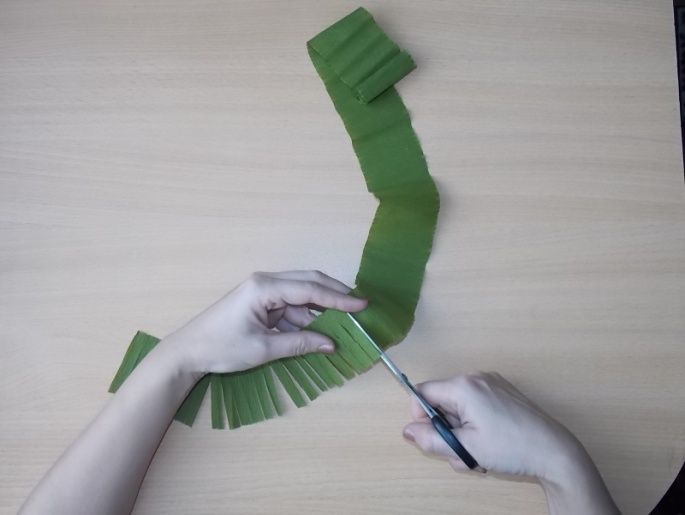 1)  Взять  рулон  гофрированной бумаги зеленого цвета и отрезать примерно 8 см с одного края по всей его ширине.  Получили ленточку. Разрезаем её на полоски по 8-10мм, оставляя с одного из краев по 1 см.  Получили бахрому.2) Скручиваем пальцами каждую полоску бахромы (формируя,  так называемые  «иголочки у сосны») 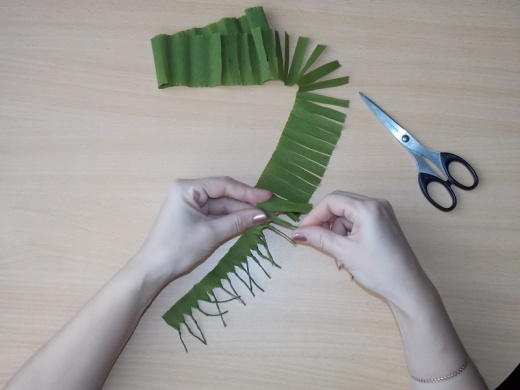 3) Закрепляем на краю полоски проволоку. Накручиваем всю полоску на проволоку (формируем веточку  с иголочками). Таких веточек нужно выполнить  три штуки.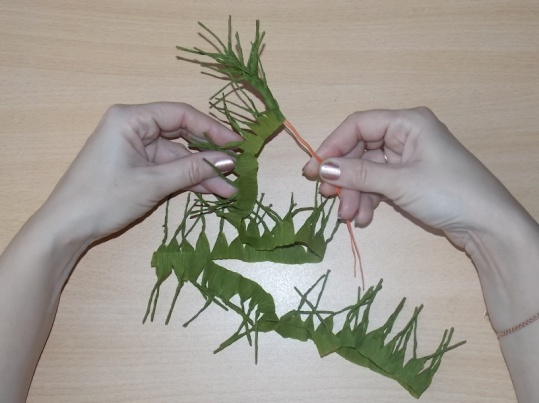 4) Берем гофрированную бумагу коричневого цвета для изготовления  сосновой шишки. Край полоски держим в левой руке, а правой рукой закручиваем ленту как фантик у конфеты.  Перехватываем левой рукой скрутку и проделываем всё заново.  Получаем полоску  из скрученных пластиночек  «чешуек шишки».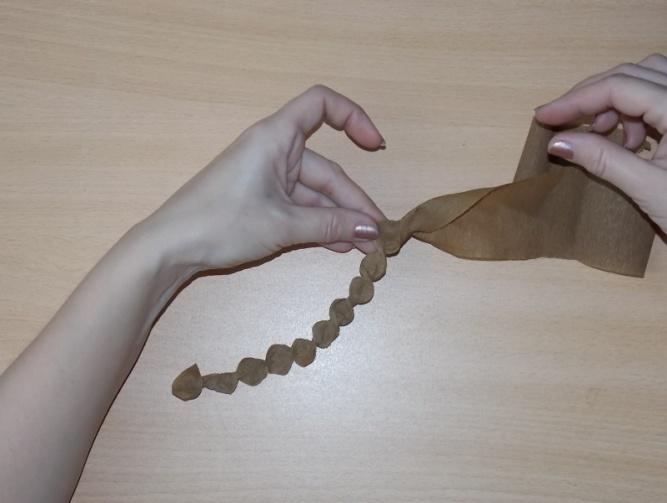 5) Формируем основу для шишки – это кулёк из бумаги (лучше скрутить салфетки), внутри кулька сразу закрепить проволоку. При помощи клея ПВА обкручиваем кулёк коричневыми чешуйками из скрученной полоски коричневой гофрированной бумаги.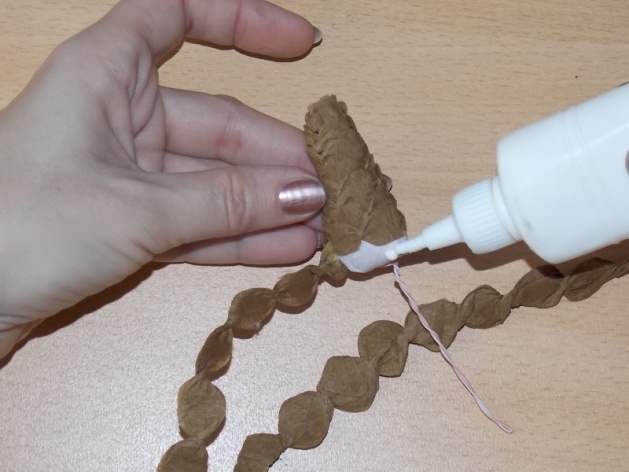 6) Соединяем три веточки и одну шишку,  украшаем бантом из розовой гофрированной бумагиВсе готово! Наслаждаемся получившейся красотой или дарим своим родным или друзьям!Удачи всем в новом году!